МИНИСТЕРСТВО НАУКИ И ВЫСШЕГО ОБРАЗОВАНИЯ РОССИЙСКОЙ ФЕДЕРАЦИИФедеральное государственное автономное образовательное учреждение высшего образования «Национальный исследовательский Нижегородский государственный университет им. Н.И. Лобачевского»Институт экономики и предпринимательстваУТВЕРЖДЕНОрешением ученого совета ННГУ              протокол от "20" апреля 2021г.  № 1Рабочая программа производственной практикипо ПМ.03 «Управление ассортиментом, оценка качества и обеспечение сохраняемости товаров»Специальность среднего профессионального образования38.02.04 «Коммерция (по отраслям)»Квалификация выпускника«Менеджер по продажам» Форма обученияОчнаяНижний Новгород2021Программа практики составлена в соответствии с ФГОС СПО по специальности 38.02.04 «Коммерция (по отраслям)». Авторы: Преподаватель кафедры торгового дела ИЭП ННГУ им. Н.И. Лобачевского			____________    Семенычева Е.А. Ассистент кафедры торгового дела ИЭП ННГУ им. Н.И. Лобачевского			____________    Муранова Т.Д. Программа рассмотрена и одобрена на заседании методической комиссии №3 от 26.03.2020.Председатель методической комиссииИнститута экономики и предпринимательства				С.В. ЕдемскаяРуководитель образовательной программы 	____________	 Чкалова О.В.Программа согласована: А.А. Смирнов, руководитель направления по работе с клиентами и продажам ООО «МЕТРО КЭШ ЭНД КЕРРИ» ____________________________                            (подпись) «	» 		   2020 г. 		МПСОДЕРЖАНИЕ:1. ПАСПОРТ ПРОГРАММЫ ПРОИЗВОДСТВЕННОЙ ПРАКТИКИ	42 РЕЗУЛЬТАТЫ ПРОИЗВОДСТВЕННОЙ ПРАКТИКИ	53. СТРУКТУРА И СОДЕРЖАНИЕ ПРОГРАММЫ ПРОИЗВОДСТВЕННОЙ ПРАКТИКИ	74 . УСЛОВИЯ ОРГАНИЗАЦИИ И ПРОВЕДЕНИЯ ПРОИЗВОДСТВЕННОЙ  ПРАКТИКИ	95 КОНТРОЛЬ И ОЦЕНКА РЕЗУЛЬТАТОВ ПРОИЗВОДСТВЕННОЙ ПРАКТИКИ	131. ПАСПОРТ ПРОГРАММЫ ПРОИЗВОДСТВЕННОЙ ПРАКТИКИ 1.1. Место производственной практики в структуре программы подготовки специалистов среднего звена (далее ППССЗ)Производственная  практика по профессиональному модулю ПМ.03 «Управление ассортиментом, оценка качества и обеспечение сохраняемости товаров» входит в профессиональный цикл и относится к ПМ.03 «Организация и проведение экономической и маркетинговой деятельности», обязательна для освоения на 3 курсе в 6 семестре для очной формы обучения на базе 9 кл., на 2 курсе в 4 семестре для очной. 1.2 Цели и задачи  производственной практики: Основной  целью производственной  практики по ПМ.03 является приобретение опыта работы по избранной специальности. Основные задачи – закрепление полученных знаний, формирование и развитие умений, практических навыков и компетенций в процессе выполнения определенных видов работ, связанных с будущей профессиональной деятельностью. Данные задачи производственной  практики по ПМ.03 соотносятся со следующими видами профессиональной деятельности: управление ассортиментом, оценка качества и обеспечение сохраняемости товаров.В ходе прохождения практики обучающийся должениметь практический опыт:определения показателей ассортимента;распознавания товаров по ассортиментной принадлежности;оценки качества товаров в соответствии с установленными требованиями; установления градаций качества;расшифровки маркировки;контроля режима и сроков хранения товаров;соблюдения санитарно-эпидемиологических требований к товарам, упаковке, условиям и срокам хранения;уметь:применять методы товароведения;формировать и анализировать торговый (или промышленный) ассортимент;оценивать качество товаров и устанавливать их градации качества;рассчитывать товарные потери и списывать их;идентифицировать товары;соблюдать оптимальные условия и сроки хранения и транспортирования, санитарно-эпидемиологические требования к ним;знать:теоретические основы товароведения: основные понятия, цели, задачи, принципы, функции, методы, основополагающие товароведные характеристики и факторы, влияющие на них;виды товарных потерь, причины их возникновения и порядок списания;классификацию ассортимента, товароведные характеристики продовольственных и непродовольственных товаров однородных групп, оценку их качества, маркировку;условия и сроки транспортирования и хранения, санитарно-эпидемиологические требования к ним;особенности товароведения продовольственных и непродовольственных товаров.обладать общими и профессиональными компетенциями, включающими в себя способность: ОК 1. Понимать сущность и социальную значимость своей будущей профессии, проявлять к ней устойчивый интересОК 2. Организовывать собственную деятельность, выбирать типовые методы и способы выполнения профессиональных задач, оценивать их эффективность и качествоОК 3. Принимать решения в стандартных и нестандартных ситуациях и нести за них ответственностьОК 4. Осуществлять поиск и использование информации, необходимой для эффективного выполнения профессиональных задач, профессионального и личностного развитияОК 6. Работать в коллективе и в команде, эффективно общаться с коллегами, руководством, потребителямиОК 7. Самостоятельно определять задачи профессионального и личностного развития, заниматься самообразованием, осознанно планировать повышение квалификацииОК 12. Соблюдать действующее законодательство и обязательные требования нормативных документов, а также требования стандартов, технических условийПК 3.1. Участвовать в формировании ассортимента в соответствии с ассортиментной политикой организации, определять номенклатуру показателей качества товаровПК 3.2. Рассчитывать товарные потери и реализовывать мероприятия по их предупреждению или списаниюПК 3.3. Оценивать и расшифровывать маркировку в соответствии с установленными требованиямиПК 3.4. Классифицировать товары, идентифицировать их ассортиментную принадлежность, оценивать качество, диагностировать дефекты, определять градации качестваПК 3.5. Контролировать условия и сроки хранения и транспортирования товаров, обеспечивать их сохраняемость, проверять соблюдение требований к оформлению сопроводительных документовПК 3.6. Обеспечивать соблюдение санитарно-эпидемиологических требований к товарам и упаковке, оценивать качество процессов в соответствии с установленными требованиямиПК 3.7. Производить измерения товаров и других объектов, переводить внесистемные единицы измерений в системныеПК 3.8. Работать с документами по подтверждению соответствия, принимать участие в мероприятиях по контролю1.3 .Трудоемкость освоения программы производственной  практики: в рамках освоения ПМ.03 «Управление ассортиментом, оценка качества и обеспечение сохраняемости товаров» - 72  ч. (2 недели). 2 РЕЗУЛЬТАТЫ ПРОИЗВОДСТВЕННОЙ ПРАКТИКИРезультатом производственной  практики по ПМ.03 является освоениеобщих компетенций (ОК):Таблица 1 – Результаты практики по общим компетенциямпрофессиональных компетенций (ПК): Таблица 2 – Результаты практики по профессиональным компетенциям3. СТРУКТУРА И СОДЕРЖАНИЕ ПРОГРАММЫ ПРОИЗВОДСТВЕННОЙ ПРАКТИКИ3.1 Структура практики3.2 Содержание практикиФорма организации практики - практическая подготовка, предусматривающая выполнение обучающимися видов работ, связанных с будущей профессиональной деятельностью 4 . УСЛОВИЯ ОРГАНИЗАЦИИ И ПРОВЕДЕНИЯ ПРОИЗВОДСТВЕННОЙ  ПРАКТИКИ 4.1. Требования к документации, необходимой для проведения практики:программа производственной  практики;договор об организации практики;предписание на практику;индивидуальное задание;дневник практики;аттестационный лист;характеристика работы обучающегося;отчет по практике.4.2. Требования к учебно-методическому обеспечению практики Отчет является результирующим документом студента о прохождении производственной  практики. Его содержание зависит от специфики предприятия (организации), где осуществлялась практика.Отчёт оформляется на листах стандартного формата А4 (210 х ). Каждый лист должен иметь поля: верхнее, нижнее, левое и правое - . Используется шрифт типа Times New Roman Cyr или Times NR Cyr MT, размером 14 и межстрочным интервалом в 1,5 строки. Структура отчёта строится в соответствии с основными разделами программы. Отчёт должен иметь следующие структурные элементы:- титульный лист, подписанный руководителями практики от института и предприятия (приложение Г);- предписание на производственную практику;-индивидуальное задание, подписанное руководителем практики от предприятия, руководителем практики от университета и студентом (приложение Д);- характеристика работы обучающегося от руководителя базы практики предприятия (Приложение Б);- аттестационный лист (Приложение В);-дневник практики (Приложение А);- распечатанный бланк отзыва руководителя практики (Приложение Е); - отчет по практике, включающий оглавление, введение, 2 раздела (в соответствии с программой практики), заключение, список литературы;- приложения в последовательности, обозначенной в тексте отчёта.Объём отчёта должен быть не менее 20-25 страниц компьютерного текста, не считая приложений. Страницы должны быть пронумерованы. При несоблюдении перечисленных требований оценка за отчёт снижается.Страницы следует нумеровать арабскими цифрами, соблюдая сквозную нумерацию по всему тексту работы. Номер страницы проставляют в центре нижней части листа без точки. Титульный лист включают в общую нумерацию страниц.  Номер страницы на титульном листе не проставляют. Текст отчетаИллюстрации (чертежи, графики, схемы, диаграммы, фотоснимки) следует располагать в работе непосредственно после текста, в котором они упоминаются впервые, или на следующей странице. На все иллюстрации должны быть даны ссылки в работе. Подрисуночная надпись оформляется следующим образом под рисунком:Рисунок 1 - Направления деятельности предприятия в процентном соотношенииЦифровой материал должен оформляться в виде таблиц. Все таблицы нумеруют арабскими цифрами в пределах всего текста. На все таблицы должны быть ссылки в тексте.Таблицы оформляются следующим образом:Таблица 6 – Оборудование торгового предприятия Если таблица разорвана, то разрыв оформляется следующим образом:Продолжение таблицы 6Уравнения и формулы следует выделять из текста в отдельную строку. Формулы следует нумеровать порядковой нумерацией в пределах всей работы арабскими цифрами в круглых скобках в крайнем правом положении на строке. Пояснения значений символов и числовых коэффициентов следует приводить непосредственно под формулой в той же последовательности, в которой они даны в формуле.Все цитаты, факты, цифровые данные и т. п. в отчете по производственной  практике должны сопровождаться ссылкой на источник с полными выходными данными (Ф.И.О. автора, название книги, статьи, год и место издания публикации, порядковый номер страницы). Ссылки в тексте представлены в скобках внутри текста – номера источника в списке литературы и номер страницы. Список литературы оформляется в соответствии с требованиями ГОСТ 7.1–2003 «Библиографическое описание документа. Общие требования  и правила оформления», ГОСТ Р 7.0.5 – 2008 «Библиографическая ссылка.  Общие требования и правила составления».4.3. Требования к материально-техническому обеспечениюПроизводственная  практика проходит на предприятиях, с которыми у ННГУ заключен договор. На основании договора предприятия (организации) обязаны предоставить места  для прохождения практики студентами университета. Также предприятие обеспечивает студентов-практикантов рабочими местами, знакомит их с предприятием (организацией), предоставляет возможность использования имеющейся литературы, технической и другой документации, а также создает необходимые условия для получения в период прохождения практики студентами знаний по вопросам в области экономики, организации и управления торгово-технологическим процессом, логистики и применяемым технологиям, а также технике безопасности и т.п.На предприятии должно быть торговое оборудование, необходимое для изучения в рамках  производственной практики, специальные помещения и другое оборудование в соответствии с заданиями к производственной практике, представленными в учебно-методическом пособии на производственной практике по ПМ.02Кроме этого, предприятие базы-практики должно предоставить студентам возможность использовать технические средства обучения: компьютер, имеющий программное обеспечение общего и профессионального назначения.4.4. Перечень основной и дополнительной литературы, интернет –ресурсов, необходимых для проведения практикиа) основная литература:нормативно-правоваяФедеральный закон «Об основах государственного регулирования торговой деятельности в Российской Федерации» от 28 декабря 2009 г., ФЗ № 381. (в послед. ред.) Режим доступа: http://www.consultant.ru/document/cons_doc_LAW_95629/Федеральный закон «О санитарно-эпидемиологическом благополучии населения» от 30.03.99г. №52.-М., 2009. (ред. от 28.11.2015) Режим доступа: http://www.consultant.ru/document/cons_doc_LAW_22481/Федеральный закон «О защите прав потребителей» от 7 февраля 1992 г. №2300-I (в послед. ред.). Режим доступа: http://www.consultant.ru/document/cons_doc_LAW_305/Гражданский кодекс Российской Федерации. Ч.1-2. (в послед. ред.) Режим доступа: http://www.consultant.ru/document/cons_doc_LAW_5142/Правила продажи отдельных видов товаров от 19 января 1998 г. № 55 (в послед. ред.). Режим доступа: http://www.consultant.ru/document/cons_doc_LAW_17579/36e874d3fe241d9a2c1e4fca0a96e25d90d61231/Технический регламент Таможенного союза "О безопасности упаковки" (ТР ТС - 005 - 2011) Режим доступа: http://www.consultant.ru/document/cons_doc_LAW_119326/Технический регламент Таможенного союза "О безопасности пищевой продукции" (ТР ТС - 021 - 2011) Режим доступа: http://www.consultant.ru/document/cons_doc_LAW_124768/ГОСТ Р 50646-2012 Услуги населению. Термины и определения. Дата введения 2014-01-01 Режим доступа: http://www.consultant.ru/cons/cgi/online.cgi?req=doc&base=STR&n=18289#0ГОСТ Р 51303-2013 Торговля. Термины и определения. Дата введения 2014-04-01 Режим доступа: http://www.consultant.ru/document/cons_doc_LAW_167655/ГОСТ Р 51304-2009. Услуги торговли. Общие требования. Дата введения 2011-01-01 Режим доступа: http://www.consultant.ru/cons/cgi/online.cgi?req=doc&base=OTN&n=8692#0ГОСТ Р 51773-2009 Услуги торговли. Классификация предприятий торговли. Дата введения 2011-01-01 Режим доступа: http://www.consultant.ru/cons/cgi/online.cgi?req=doc;base=OTN;n=8693#0ГОСТ Р 52113-2014 Услуги населению. Номенклатура показателей качества услуг. 01.01.2016 Режим доступа: http://www.consultant.ru/cons/cgi/online.cgi?req=doc&base=OTN&n=8487Инструкция о порядке приемки продукции производственно-технического назначения и товаров народного потребления по количеству (утверждена Постановлением Госарбитража при Совмине СССР от 15.06.65 г. № П-6). Режим доступа: http://www.consultant.ru/document/cons_doc_LAW_136662/Инструкция о порядке приемки продукции производственно-технического назначения и товаров народного потребления по качеству (утверждена Постановлением Госарбитража при Совмине СССР от 25.04.66 г. №П-7). Режим доступа: http://www.consultant.ru/document/cons_doc_LAW_136661/Санитарно-эпидемиологические правила и нормативы "Гигиенические требования к безопасности и пищевой ценности пищевых продуктов. СанПиН 2.3.2.1078-01". Дата введения: с 1 июля 2002 года Режим доступа: http://www.consultant.ru/document/Cons_doc_LAW_99214/Санитарно-эпидемиологические правила СП 2.3.6.1066-01 "Санитарно-эпидемиологические требования к организациям торговли и обороту в них продовольственного сырья и пищевых продуктов". Введены 1 января 2002 г. Режим доступа: http://www.consultant.ru/document/cons_doc_LAW_33547/СанПиН 2.3.2.1324-03. Гигиенические требования к срокам годности и условиям хранения пищевых продуктов. Дата введения: 25 июня 2003 года Режим доступа: http://www.consultant.ru/document/cons_doc_LAW_42704/учебная:Калачев, С. Л. Теоретические основы товароведения и экспертизы : учебник для СПО / С. Л. Калачев. — 2-е изд., перераб. и доп. — М. : Издательство Юрайт, 2017. — 479 с. — (Серия : Профессиональное образование). — ISBN 978-5-9916-9322-6. — Режим доступа : www.biblio-online.ru/book/67C7EAB6-2E14-46B0-B190-3E8A1F201BBF.Лифиц, И. М. Товарный менеджмент : учебник для СПО / И. М. Лифиц, Ф. А. Жукова, М. А. Николаева. — М. : Издательство Юрайт, 2017. — 405 с. — (Серия : Профессиональное образование). — ISBN 978-5-534-02927-7. — Режим доступа : www.biblio-online.ru/book/05A6AB2B-1A76-480A-8FA9-28570DBFE8BE.б) дополнительная литература:Управление ассортиментом товаров: Учебное пособие / Н.Р. Куликова, Т.А. Трыкова, Н.С. Борзунова. - М.: Альфа-М: НИЦ ИНФРА-М, 2014. - 240 с. - Режим доступа: http://znanium.com/bookread2.php?book=434057#Экономика организации (предприятия): Учебник для ср. спец. учебных заведений / Н.А. Сафронов. - 2-e изд., с изм. - М.: Магистр: НИЦ ИНФРА-М, 2014. - 256 с. - Режим доступа: http://znanium.com/bookread2.php?book=429975Организация торговли: Учебник / С.И. Жулидов. - М.: ИД ФОРУМ: НИЦ ИНФРА-М, 2013. - 352 с. - Режим доступа: http://znanium.com/bookread2.php?book=417625Памбухчиянц, О. В. Основы коммерческой деятельности: Учебник / О. В. Памбухчиянц. - М.: Дашков и К, 2014. - 284 с. - Режим доступа: http://znanium.com/bookread2.php?book=450757 Товароведение непродовольственных товаров: Учебное пособие / Голубенко О.А., Новопавловская В.П., Носова Т.С. - М.: Альфа-М, НИЦ ИНФРА-М, 2016. - 336 с. - Режим доступа: http://znanium.com/bookread2.php?book=497478Товароведение и экспертиза мяса и мясных продуктов : учеб. пособие / Е.И. Лихачева, О.В. Юсова. — М. : Альфа-М : ИНФРА-М, 2017. — 304 с. – Режим доступа: http://znanium.com/bookread2.php?book=775231Товароведение, экспертиза и сертификация молока и молочных продуктов: Учебное пособие / Коник Н. В., Павлова Е. А., Киселева И. С. - М.: Альфа-М, ИНФРА-М, 2015. - 236 с. – Режим доступа: http://znanium.com/bookread2.php?book=481634в) программное обеспечение и Интернет-ресурсы Операционная система Microsoft WindowsПрикладное программное обеспечение Microsoft Office ProfessionalКонсультант плюс [Электронный ресурс]; база содержит все нормативно-правую информацию. – Режим доступа: http://www.consultant.ru, свободный.Информационная система Росстата [Электронный ресурс]; база содержит материалы по государственной статистике в Российской Федерации. – Режим доступа: www.gks.ru, свободный. 4.5. Требования к руководителям практики от образовательного учрежденияРуководитель производственной  практики студентов по представлению заведующего кафедрой назначается распоряжением директора института из числа профессоров, доцентов и опытных преподавателей кафедры, имеющих высшее образование, соответствующее профилю производственной практики. 5 КОНТРОЛЬ И ОЦЕНКА РЕЗУЛЬТАТОВ ПРОИЗВОДСТВЕННОЙ ПРАКТИКИ Вид промежуточный аттестации по производственной практике по ПМ.03 – дифференцированный зачет. Контроль и оценка результатов производственной практики осуществляется преподавателем в процессе написания отчета по практике и его защиты с учетом выполнения программы практики и методических указаний. Принцип и критерии оценки результатов практики  (дифференцированного зачета) обучающихся представлены в таблице: Общая оценка по производственной практике (по профилю специальности) выставляется на основании среднего арифметического оценок за производственные практики (по профилю специальности) по ПМ.02 и ПМ.03. Приложение А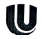 ФЕДЕРАЛЬНОЕ ГОСУДАРСТВЕННОЕ АВТОНОМНОЕ ОБРАЗОВАТЕЛЬНОЕ УЧРЕЖДЕНИЕ ВЫСШЕГО ОБРАЗОВАНИЯ «НАЦИОНАЛЬНЫЙ ИССЛЕДОВАТЕЛЬСКИЙ НИЖЕГОРОДСКИЙ ГОСУДАРСТВЕННЫЙ УНИВЕРСИТЕТ ИМ. Н.И. ЛОБАЧЕВСКОГОИнститут экономики и предпринимательства ДНЕВНИК ПРОИЗВОДСТВЕННОЙ ПРАКТИКИ по ПМ.03 «Управление ассортиментом, оценка качества и обеспечение сохраняемости товаров»Обучающийся (ФИО) ____________________________________________Курс ________Специальность ______38.02.04 «Коммерция (по отраслям)» ____________Записи о работах, выполненных во время прохождения практики Руководитель практики от факультета/института/филиала    ________________________							(подпись) _______________			____________________________________________ МП(дата)							(ФИО, должность) Руководитель практики от базы практики         ________________________							 		(подпись) _______________			____________________________________________ МП(дата)							(ФИО, должность) Приложение БХАРАКТЕРИСТИКА РАБОТЫ ОБУЧАЮЩЕГОСЯ (заполняется руководителем практики от базы практики с указанием степени теоретической подготовки обучающегося, качества выполненной им работы, соблюдением дисциплины, недостатков (если таковые имеются) Обучающийся (ФИО) ______________________ в период с _____________ по __________________проходил производственную практику по ПМ.03 «Управление ассортиментом, оценка качества и обеспечение сохраняемости товаров»  в ___________________________________________За указанный период прохождения практики _________________________________________________________________________________________________________________________________________________________________________________________________________________________________________________________________________________________________________________________________________________________________________________________________________________________________________________________________________________________________________________________________________________________________________________________________________________________________________________________________________________________________________________________________________________________________________________________________________________________________________________________________________________________________________________________________________________________________________________________________________________________________________________________________________________________________________________________________________________________________________________________________________________________________________________________________________________________________________________________________________________Руководитель практики от базы практики         ________________________							 		(подпись) _________________			________________________________________ МП(дата)							(ФИО, должность) Приложение ВАТТЕСТАЦИОННЫЙ ЛИСТОбучающийся  ___________________________________________________							(ФИО)  ________ курс специальность 38.02.04 «Коммерция (по отраслям)»Успешно/неуспешно прошел производственную практику по ПМ.03 «Управление ассортиментом, оценка качества и обеспечение сохраняемости товаров»с _____________ по ___________________База практики ______________________________________________________________________________________________________________________________				(название организации и юридический адрес) Виды и качество выполнения работ с целью оценки сформированности профессиональных компетенцийАттестуемый продемонстрировал владение следующими общими и профессиональными компетенциями:(в перечне указываются все компетенции, предусмотренные программой практики; руководитель практики отмечает знаком «+» и своей подписью те компетенции, которыми, по его мнению овладел аттестуемый) Руководитель практики от базы практики         ________________________							 		(подпись) _______________			____________________________________________ МП(дата)							(ФИО, должность) Приложение ГОформление титульного листаМИНИСТЕРСТВО НАУКИ И ВЫСШЕГО ОБРАЗОВАНИЯ РОССИЙСКОЙ ФЕДЕРАЦИИФедеральное государственное автономное образовательное учреждение высшего образования «Национальный исследовательский Нижегородский государственный университет им. Н.И. Лобачевского»Институт экономики и предпринимательстваОтчет по производственной практикепо ПМ.03 «Управление ассортиментом, оценка качества и обеспечение сохраняемости товаров»студента ____ курса, группы ___________специальность 38.02.04 «Коммерция (по отраслям)»		________________________фамилия, имя, отчествоместо прохождения практикиРуководители:от института(должность, Ф.И.О)				Подпись                  __________________от предприятия(должность, Ф.И.О)				Подпись                  __________________Нижний Новгород20___Приложение ДФедеральное государственное автономное образовательное учреждение высшего образования «Нижегородский государственный университет им. Н.И. Лобачевского»индивидуальноЕ ЗАДАНИЕ НА ПРАКТИКУ по ПМ.03 «Управление ассортиментом, оценка качества и обеспечение сохраняемости товаров»Студента (студентки)                                 _____________________________________________________________________                                                                              (фамилия, имя, отчество полностью)Факультет/институт/филиал     ____Институт экономики и предпринимательства __________________________Форма обучения                        _____________________________Специальность ________38.02.04 «Коммерция (по отраслям)»_____________________________________       Содержание задания на практику (перечень подлежащих 
рассмотрению вопросов): 1. Общая характеристика предприятия  2. Анализ ассортимента и качества продукции предприятияДата выдачи задания _____________Согласовано:Ознакомлен:Приложение ЕОТЗЫВ РУКОВОДИТЕЛЯна отчет по производственной практикеПМ.03 «Управление ассортиментом, оценка качества и обеспечение сохраняемости товаров»обучающегося группы _____________________Сформированность компетенций у обучающегося по итогам выполнения заданий по производственной практике ПМ.03 представлена в таблице 1Недостатки отчета:_________________________________________________________________________________________________________________________________________________________________________________________________________________________________________________________________________________________________________________________________________________________________________________________________________________________________________________________________________________________________________________________________________________________________________________________________________________________________________________________________________________________________________________________________________________________________________________  ___________________________________________________________________________________________________________________________________________________________________________________________________________________________________________________________________________________________________________________________________________________________________________________________________________________________________________________________________________________________________________________________________________________________Таблица 1 - Задания для оценивания планируемых результатов обучения при прохождении производственной практики по ПМ.03, соотнесенные с планируемыми результатами освоения образовательной программы по специальности 38.02.04 «Коммерция (по отраслям)» С учетом выше изложенного, отчет по производственной практике ПМ.03. обучающегося  ____________________________________________________________________________ 					ФИОзаслуживает оценки _______________________.Руководитель производственной практики: Должность 				          Подпис			Расшифровка подписи«______» _______________20___ г.Обучающиеся прикладывают к отчету заполненное приложениеПриложение к отзыву руководителя на отчет по производственной практике ПМ.03 Задания для оценивания планируемых результатов обучения при прохождении производственной практики по ПМ.03, соотнесенные с представленными в отчете постранично выполненными заданиями по специальности 38.02.04 «Коммерция (по отраслям)»КомпетенцияНаименование результата практикиОК 1. Определение обучающимся объекта, субъекта и предмета практикиОК 2. Осуществление обучающимся необходимых расчетов, подведение итогов и формирование отчета по практикеОК 3. Определение обучающимся стандартных и нестандартных ситуаций на предприятияОК 4. Использование обучающимся современных источников информации ОК 6. Представление схемы командной работы на предприятии при осуществлении управления ассортиментом, оценки качества и обеспечения сохраняемости товаровОК 7. Определение обучающимся цели и задач практики и последовательности ее прохождения ОК 12. Применение обучающимся знаний в области законодательства на практикеКомпетенцияНаименование результата практикиПК 3.1. Представлены расчеты по показателям ассортимента и качества товаровПК 3.2. Проведен анализ влияния факторов  формирующих и сохраняющих качество товаров, представлена товароведная характеристика определенной группы товаров и ее потребительские свойстваПК 3.3. Проведен анализ товарной информации, качество упаковки,  полноты и правильности маркировки определенной группы товаровПК 3.4. Представлена товароведная и торговая  классификации товаров и отмечена степень правильности использования классификации на предприятии, описаны способы диагностики дефектов товаров и определения градации качества товаров на предприятииПК 3.5. Описаны условия и сроки транспортирования и хранения товаров на предприятии, проведен анализ соблюдения правил оформления сопроводительных документов на товар ПК 3.6. Проведена оценка качества соблюдения санитарно-эпидемиологических требований  к товарам и упаковке при приемке, хранении, реализации на предприятииПК 3.7. Используются измерительные методы при оценке качества товаровПК 3.8. Описан порядок инвентаризации ТМЦ  предприятия, порядок оформления документации при  товарных потерях, акты приемки товара, выбраковки товараКоды формируемых компетенцийНаименование профессионального модуляОбъем времени, отведенный на практику (в неделях, часах)Период проведения практикиОК 1-4, ОК 6, ОК 7, ОК 12ПК 3.1-3.8ПМ.03 «Управление ассортиментом, оценка качества и обеспечение сохраняемости товаров»2 недели 72 ч. 6 семестр (для очной формы обучения на базе 9 кл.)4 семестр (для очной и заочной форм обучения на базе 11 кл.)ВидыдеятельностиВиды работСодержание освоенного учебного материала, необходимого для выполнения видов Наименование дисциплин, междисциплинарных курсов с указанием тем, обеспечивающих выполнение видов работКоличество часов (недель)ВПД-3. Управление ассортиментом, оценка качества и обеспечение сохраняемости товаровОбщая характеристика предприятия  Анализ ассортимента и качества продукции предприятияФормирование отчета по практике Структура и ассортимент  товаров предприятия Показатели ассортимента, порядок их определения  и расчета Показатели качества товаров на примере конкретной товарной группы предприятия Анализ влияния факторов  формирующих и сохраняющих качество товаров Товароведная характеристика и потребительские свойства товаровАнализ товарной информации: виды, формы, средства, требования и использование товарной информации на предприятииСпособы  и методы нанесения маркировки на товар, анализ состояния и качество упаковки; полнота маркировкиТовароведная и торговая классификация товаров: виды, группы и подгруппы товаров, отличительные особенности группировки товаров  в зависимости от вида и способа классификации. Способы диагностики дефектов товаров и определения градации качества товаров на предприятииУсловия и сроки транспортирования и хранения товаров на предприятии Соблюдение правил оформления сопроводительных документов на товар Оценка качества соблюдения санитарно-эпидемиологических требований  к товарам и упаковке при приемке, хранении, реализации на предприятииПорядок инвентаризации ТМЦ, порядок оформления документации при  товарных потерях, акты приемки товара, выбраковки товараОбъект, субъект и предмет деятельности, проведение математических и расчетов,  определение роли будущей профессии, формулирование выводов по результатам проведенного анализа с экономическим обоснованиемОформление отчетов Определение  стандартных и нестандартных ситуаций на предприятия по соответствующим видам деятельности Современные источники информацииСхема командной работы на предприятии Постановка цели и задач деятельности, планирование структуры отчетаПоследовательность и этапы формирования отчета Изучение законодательных актов по виду деятельности  «Управление ассортиментом, оценка качества и обеспечение сохраняемости товаров»МДК.03.01 Теоретические основы товароведенияМДК.03.02 Товароведение продовольственных и непродовольственных товаров72 часа (2 недели)РИСУНОКНаименованиеМаркаГабаритыПроизводительЦенаОбщая стоимостьНаименованиеМаркаГабаритыПроизводительЦенаОбщая стоимостьШкала оцениванияКритерииОтличноЗадания по производственной  практике выполнены полностью в соответствии с учебно-методическим пособием по производственной практике, необходимые практические навыки работы с освоенным материалом сформированы, на защите отчета полностью ориентируется в работе, отвечает на все поставленные вопросы, все необходимые компетенции  сформированы на высоком уровнеХорошоЗадания по производственной практике в основном объеме выполнены с незначительными ошибками, в соответствии с учебно-методическим пособием по производственной практике, некоторые практические навыки работы с освоенным материалом сформированы недостаточно, на защите отчета в целом ориентируется в работе, отвечает на основные вопросы по работе,  необходимые компетенции  сформированы на среднем уровнеУдовлетворительноЗадания по производственной практике  выполнены в минимальном объеме и/или со значительными ошибками,  в соответствии с учебно-методическим пособием по производственной практике, практические навыки работы с освоенным материалом сформированы недостаточно, на защите отчета ориентируется в работе недостаточно хорошо, отвечает не на все вопросы по работе,  необходимые минимальные компетенции  сформированыНеудовлетворительноЗадания по производственной практике выполнены частично,  практические навыки работы с освоенным материалом не сформированы, на защите отчета не ориентируется в работе, на поставленные вопросы не отвечает,  необходимые  компетенции  не сформированыДатаМесто практики (структурное подразделение базы практики) Содержание выполненной работы Отметка о выполнении руководителя практики от факультета/института/филиала, подпись Отметка о выполнении руководителя практики от базы практики, подписьВиды и объем работ, выполненных студентом во время практикиОценка о выполнении каждого вида работ руководителем практики от базы практики1) Осуществление сбора, хранения, обработки и оценки информации, необходимой для подготовки отчета по практике2) Использование нормативно-правовой и технической документации в ходе исследования3) Изучение и подготовка общей характеристики предприятия4) Анализ ассортимента и качества продукции предприятия5) Оформление содержания, введения, заключения и списка литературы 6) Формирование отчета по практики со всеми документами и приложениямиОбщая оценкаОК 1. Понимать сущность и социальную значимость своей будущей профессии, проявлять к ней устойчивый интерес_________      _____________________________                                     (подпись руководителя практики)ОК 2. Организовывать собственную деятельность, выбирать типовые методы и способы выполнения профессиональных задач, оценивать их эффективность и качество_________      _____________________________                                     (подпись руководителя практики)ОК 3. Принимать решения в стандартных и нестандартных ситуациях и нести за них ответственность_________      _____________________________                                     (подпись руководителя практики)ОК 4. Осуществлять поиск и использование информации, необходимой для эффективного выполнения профессиональных задач, профессионального и личностного развития_________      _____________________________                                     (подпись руководителя практики)ОК 6. Работать в коллективе и в команде, эффективно общаться с коллегами, руководством, потребителями_________      _____________________________                                     (подпись руководителя практики)ОК 7. Самостоятельно определять задачи профессионального и личностного развития, заниматься самообразованием, осознанно планировать повышение квалификации_________      _____________________________                                     (подпись руководителя практики)ОК 12. Соблюдать действующее законодательство и обязательные требования нормативных документов, а также требования стандартов, технических условий_________      _____________________________                                     (подпись руководителя практики)ПК 3.1. Участвовать в формировании ассортимента в соответствии с ассортиментной политикой организации, определять номенклатуру показателей качества товаров_________      _____________________________                                     (подпись руководителя практики)ПК 3.2. Рассчитывать товарные потери и реализовывать мероприятия по их предупреждению или списанию_________      _____________________________                                     (подпись руководителя практики)ПК 3.3. Оценивать и расшифровывать маркировку в соответствии с установленными требованиями_________      _____________________________                                     (подпись руководителя практики)ПК 3.4. Классифицировать товары, идентифицировать их ассортиментную принадлежность, оценивать качество, диагностировать дефекты, определять градации качества_________      _____________________________                                     (подпись руководителя практики)ПК 3.5. Контролировать условия и сроки хранения и транспортирования товаров, обеспечивать их сохраняемость, проверять соблюдение требований к оформлению сопроводительных документов_________      _____________________________                                     (подпись руководителя практики)ПК 3.6. Обеспечивать соблюдение санитарно-эпидемиологических требований к товарам и упаковке, оценивать качество процессов в соответствии с установленными требованиями_________      _____________________________                                     (подпись руководителя практики)ПК 3.7. Производить измерения товаров и других объектов, переводить внесистемные единицы измерений в системные_________      _____________________________                                     (подпись руководителя практики)ПК 3.8. Работать с документами по подтверждению соответствия, принимать участие в мероприятиях по контролю_________      _____________________________                                     (подпись руководителя практики)Руководитель практики от ННГУ______________________подпись__________________________                 И.О. ФамилияРуководитель практики от профильной организации (при прохождении практики в профильной организации)_______________________подпись__________________________                 И.О. ФамилияОбучающийся_______________________                                   подпись__________________________                 И.О. ФамилияФамилия, имя, отчество обучающегосяФамилия, имя, отчество обучающегосяФамилия, имя, отчество обучающегосяФамилия, имя, отчество обучающегосяФамилия, имя, отчество обучающегосяНазвание предприятия (места практики):Название предприятия (места практики):Название предприятия (места практики): квалификация  квалификация  квалификация  квалификация Менеджер по продажамСпециальность СПО:         38.02.04  «Коммерция (по отраслям)»38.02.04  «Коммерция (по отраслям)»38.02.04  «Коммерция (по отраслям)»38.02.04  «Коммерция (по отраслям)»Обобщенная оценка содержательной части отчета по производственной практике ПМ.03 (письменно):Виды проф. деятельностиПрофессиональные компетенцииЗаданияОбобщенная  оценка сформированности компетенции (интегральная оценка по 5-ти балльной шкале сформированности компетенции определяется с учетом полноты знаний, наличия умений (навыков), владения опытом)ВПД-3. Управление ассортиментом, оценка качества и обеспечение сохраняемости товаровПК 3.1. Участвовать в формировании ассортимента в соответствии с ассортиментной политикой организации, определять номенклатуру показателей качества товаров1. Изучить  структуру и ассортимент  товаров предприятия 2. Проанализировать полноту, широту, глубину, новизну ассортимента на примере конкретной группы товаров. 3. Определить показатели качества товаров на примере конкретной товарной группы предприятия или на примере товарных видов отдельной секции ВПД-3. Управление ассортиментом, оценка качества и обеспечение сохраняемости товаровПК 3.2. Рассчитывать товарные потери и реализовывать мероприятия по их предупреждению или списанию1. Провести анализ влияния факторов  формирующих и сохраняющих качество товаров на примере конкретных групп товаров (не менее 2-х групп)2. Составить товароведную характеристику и оценить потребительские свойства нескольких групп товаровВПД-3. Управление ассортиментом, оценка качества и обеспечение сохраняемости товаровПК 3.3. Оценивать и расшифровывать маркировку в соответствии с установленными требованиями1. Провести анализ товарной информации: виды, формы, средства, требования и использование товарной информации на предприятии2. Изучить способы  и методы нанесения маркировки на товар. Проанализировать состояние и качество упаковки; полноту и правильность маркировки 3 видов товаров. ВПД-3. Управление ассортиментом, оценка качества и обеспечение сохраняемости товаровПК 3.4. Классифицировать товары, идентифицировать их ассортиментную принадлежность, оценивать качество, диагностировать дефекты, определять градации качества1. Описать товароведную и торговую классификации товаров и правильность использования классификации в торг предприятии: виды, группы и подгруппы товаров, отличительные особенности группировки товаров  в зависимости от вида и способа классификации. 2. Определить способы диагностики дефектов товаров и определения градации качества товаров на предприятииВПД-3. Управление ассортиментом, оценка качества и обеспечение сохраняемости товаровПК 3.5. Контролировать условия и сроки хранения и транспортирования товаров, обеспечивать их сохраняемость, проверять соблюдение требований к оформлению сопроводительных документов1. Описать условия и сроки транспортирования и хранения товаров на предприятии 2. Проанализировать соблюдение правил оформления сопроводительных документов на товар в исследуемом предприятии  ВПД-3. Управление ассортиментом, оценка качества и обеспечение сохраняемости товаровПК 3.6. Обеспечивать соблюдение санитарно-эпидемиологических требований к товарам и упаковке, оценивать качество процессов в соответствии с установленными требованиями1. Оценить качество соблюдения санитарно-эпидемиологических требований  к товарам и упаковке при приемке, хранении, реализации на предприятииВПД-3. Управление ассортиментом, оценка качества и обеспечение сохраняемости товаровПК 3.7. Производить измерения товаров и других объектов, переводить внесистемные единицы измерений в системные1. Использовать измерительные методы при оценке качества товаров ВПД-3. Управление ассортиментом, оценка качества и обеспечение сохраняемости товаровПК 3.8. Работать с документами по подтверждению соответствия, принимать участие в мероприятиях по контролю1. Описать порядок инвентаризации ТМЦ, изучить порядок оформления документации при  товарных потерях, проанализировать акты приемки товара, выбраковки товараОбщие  компетенцииОбщие  компетенцииОбщие  компетенцииОК 1. Понимать сущность и социальную значимость своей будущей профессии, проявлять к ней устойчивый интересОК 1. Понимать сущность и социальную значимость своей будущей профессии, проявлять к ней устойчивый интерес1. Определить объект, субъект и предмет практики 2. Определить роль и значимость своей будущей профессии в таком виде деятельности как «Управление ассортиментом, оценка качества и обеспечение сохраняемости товаров»ОК 2. Организовывать собственную деятельность, выбирать типовые методы и способы выполнения профессиональных задач, оценивать их эффективность и качествоОК 2. Организовывать собственную деятельность, выбирать типовые методы и способы выполнения профессиональных задач, оценивать их эффективность и качество1. Подготовить экономически обоснованные с помощью расчетов выводы по каждому разделу отчета по производственной  практике с учетом вида деятельности «Управление ассортиментом, оценка качества и обеспечение сохраняемости товаров»2. Произвести оценку полученных результатов на основе анализа деятельности предприятияОК 3. Принимать решения в стандартных и нестандартных ситуациях и нести за них ответственностьОК 3. Принимать решения в стандартных и нестандартных ситуациях и нести за них ответственность1. Описать порядок действий (решений) в стандартных и нестандартных ситуациях на предприятии по виду деятельности  «Управление ассортиментом, оценка качества и обеспечение сохраняемости товаров»ОК 4. Осуществлять поиск и использование информации, необходимой для эффективного выполнения профессиональных задач, профессионального и личностного развитияОК 4. Осуществлять поиск и использование информации, необходимой для эффективного выполнения профессиональных задач, профессионального и личностного развития1. При написании отчета по производственной практике использовать современные источники информации, необходимые для вида деятельности «Управление ассортиментом, оценка качества и обеспечение сохраняемости товаров»2. Описать используемые ресурсы для поиска источников информации ОК 6. Работать в коллективе и в команде, эффективно общаться с коллегами, руководством, потребителямиОК 6. Работать в коллективе и в команде, эффективно общаться с коллегами, руководством, потребителями1. Представить схему командной работы на предприятии при прохождении производственной практики по виду деятельности «Управление ассортиментом, оценка качества и обеспечение сохраняемости товаров»2. Описать порядок взаимодействия с руководством и потребителями по виду деятельности «Управление ассортиментом, оценка качества и обеспечение сохраняемости товаров»ОК 7. Самостоятельно определять задачи профессионального и личностного развития, заниматься самообразованием, осознанно планировать повышение квалификацииОК 7. Самостоятельно определять задачи профессионального и личностного развития, заниматься самообразованием, осознанно планировать повышение квалификации1. Поставить цель и задачи производственной практики по виду деятельности «Управление ассортиментом, оценка качества и обеспечение сохраняемости товаров» с учетом философского мировоззрения на жизнь человека и общества и деятельность предприятия 2. Определить последовательность, этапы формирования отчета и представления его результатов по производственной  практике ОК 12. Соблюдать действующее законодательство и обязательные требования нормативных документов, а также требования стандартов, технических условийОК 12. Соблюдать действующее законодательство и обязательные требования нормативных документов, а также требования стандартов, технических условий1. Изучить законодательные акты и требования профессиональных нормативных документов,  необходимых для осуществления вида деятельности «Управление ассортиментом, оценка качества и обеспечение сохраняемости товаров», и включить их в список литературы 2. Правильно оформить отчет и заполнить все необходимые документы к отчету по производственной практике . Виды проф. деятельностиПрофессиональные компетенцииЗадания№ страницы отчета, на которой представлено выполненное задание ВПД-3. Управление ассортиментом, оценка качества и обеспечение сохраняемости товаровПК 3.1. Участвовать в формировании ассортимента в соответствии с ассортиментной политикой организации, определять номенклатуру показателей качества товаров1. Изучить  структуру и ассортимент  товаров предприятия 2. Проанализировать полноту, широту, глубину, новизну ассортимента на примере конкретной группы товаров. 3. Определить показатели качества товаров на примере конкретной товарной группы предприятия или на примере товарных видов отдельной секции ВПД-3. Управление ассортиментом, оценка качества и обеспечение сохраняемости товаровПК 3.2. Рассчитывать товарные потери и реализовывать мероприятия по их предупреждению или списанию1. Провести анализ влияния факторов  формирующих и сохраняющих качество товаров на примере конкретных групп товаров (не менее 2-х групп)2. Составить товароведную характеристику и оценить потребительские свойства нескольких групп товаровВПД-3. Управление ассортиментом, оценка качества и обеспечение сохраняемости товаровПК 3.3. Оценивать и расшифровывать маркировку в соответствии с установленными требованиями1. Провести анализ товарной информации: виды, формы, средства, требования и использование товарной информации на предприятии2. Изучить способы  и методы нанесения маркировки на товар. Проанализировать состояние и качество упаковки; полноту и правильность маркировки 3 видов товаров. ВПД-3. Управление ассортиментом, оценка качества и обеспечение сохраняемости товаровПК 3.4. Классифицировать товары, идентифицировать их ассортиментную принадлежность, оценивать качество, диагностировать дефекты, определять градации качества1. Описать товароведную и торговую классификации товаров и правильность использования классификации в торг предприятии: виды, группы и подгруппы товаров, отличительные особенности группировки товаров  в зависимости от вида и способа классификации. 2. Определить способы диагностики дефектов товаров и определения градации качества товаров на предприятииВПД-3. Управление ассортиментом, оценка качества и обеспечение сохраняемости товаровПК 3.5. Контролировать условия и сроки хранения и транспортирования товаров, обеспечивать их сохраняемость, проверять соблюдение требований к оформлению сопроводительных документов1. Описать условия и сроки транспортирования и хранения товаров на предприятии 2. Проанализировать соблюдение правил оформления сопроводительных документов на товар в исследуемом предприятии  ВПД-3. Управление ассортиментом, оценка качества и обеспечение сохраняемости товаровПК 3.6. Обеспечивать соблюдение санитарно-эпидемиологических требований к товарам и упаковке, оценивать качество процессов в соответствии с установленными требованиями1. Оценить качество соблюдения санитарно-эпидемиологических требований  к товарам и упаковке при приемке, хранении, реализации на предприятииВПД-3. Управление ассортиментом, оценка качества и обеспечение сохраняемости товаровПК 3.7. Производить измерения товаров и других объектов, переводить внесистемные единицы измерений в системные1. Использовать измерительные методы при оценке качества товаров ВПД-3. Управление ассортиментом, оценка качества и обеспечение сохраняемости товаровПК 3.8. Работать с документами по подтверждению соответствия, принимать участие в мероприятиях по контролю1. Описать порядок инвентаризации ТМЦ, изучить порядок оформления документации при  товарных потерях, проанализировать акты приемки товара, выбраковки товараОбщие  компетенцииОбщие  компетенцииОбщие  компетенцииОК 1. Понимать сущность и социальную значимость своей будущей профессии, проявлять к ней устойчивый интересОК 1. Понимать сущность и социальную значимость своей будущей профессии, проявлять к ней устойчивый интерес1. Определить объект, субъект и предмет практики 2. Определить роль и значимость своей будущей профессии в таком виде деятельности как «Управление ассортиментом, оценка качества и обеспечение сохраняемости товаров»ОК 2. Организовывать собственную деятельность, выбирать типовые методы и способы выполнения профессиональных задач, оценивать их эффективность и качествоОК 2. Организовывать собственную деятельность, выбирать типовые методы и способы выполнения профессиональных задач, оценивать их эффективность и качество1. Подготовить экономически обоснованные с помощью расчетов выводы по каждому разделу отчета по производственной  практике с учетом вида деятельности «Управление ассортиментом, оценка качества и обеспечение сохраняемости товаров»2. Произвести оценку полученных результатов на основе анализа деятельности предприятияОК 3. Принимать решения в стандартных и нестандартных ситуациях и нести за них ответственностьОК 3. Принимать решения в стандартных и нестандартных ситуациях и нести за них ответственность1. Описать порядок действий (решений) в стандартных и нестандартных ситуациях на предприятии по виду деятельности  «Управление ассортиментом, оценка качества и обеспечение сохраняемости товаров»ОК 4. Осуществлять поиск и использование информации, необходимой для эффективного выполнения профессиональных задач, профессионального и личностного развитияОК 4. Осуществлять поиск и использование информации, необходимой для эффективного выполнения профессиональных задач, профессионального и личностного развития1. При написании отчета по производственной практике использовать современные источники информации, необходимые для вида деятельности «Управление ассортиментом, оценка качества и обеспечение сохраняемости товаров»2. Описать используемые ресурсы для поиска источников информации ОК 6. Работать в коллективе и в команде, эффективно общаться с коллегами, руководством, потребителямиОК 6. Работать в коллективе и в команде, эффективно общаться с коллегами, руководством, потребителями1. Представить схему командной работы на предприятии при прохождении производственной практики по виду деятельности «Управление ассортиментом, оценка качества и обеспечение сохраняемости товаров»2. Описать порядок взаимодействия с руководством и потребителями по виду деятельности «Управление ассортиментом, оценка качества и обеспечение сохраняемости товаров»ОК 7. Самостоятельно определять задачи профессионального и личностного развития, заниматься самообразованием, осознанно планировать повышение квалификацииОК 7. Самостоятельно определять задачи профессионального и личностного развития, заниматься самообразованием, осознанно планировать повышение квалификации1. Поставить цель и задачи производственной практики по виду деятельности «Управление ассортиментом, оценка качества и обеспечение сохраняемости товаров» с учетом философского мировоззрения на жизнь человека и общества и деятельность предприятия 2. Определить последовательность, этапы формирования отчета и представления его результатов по производственной  практике ОК 12. Соблюдать действующее законодательство и обязательные требования нормативных документов, а также требования стандартов, технических условийОК 12. Соблюдать действующее законодательство и обязательные требования нормативных документов, а также требования стандартов, технических условий1. Изучить законодательные акты и требования профессиональных нормативных документов,  необходимых для осуществления вида деятельности «Управление ассортиментом, оценка качества и обеспечение сохраняемости товаров», и включить их в список литературы 2. Правильно оформить отчет и заполнить все необходимые документы к отчету по производственной практике ОК 12. Соблюдать действующее законодательство и обязательные требования нормативных документов, а также требования стандартов, технических условийОК 12. Соблюдать действующее законодательство и обязательные требования нормативных документов, а также требования стандартов, технических условий1. Изучить законодательные акты и требования профессиональных нормативных документов,  необходимых для осуществления вида деятельности «Организация и проведение экономической и маркетинговой деятельности», и включить их в список литературы 2. Правильно оформить отчет и заполнить все необходимые документы к отчету по производственной практике 